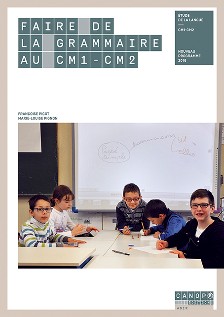 Exercices QuotidiensPériode 5CM2Semaine 1 : Un tour de magieJour 11. Récris le texte au futur en commençant par Demain.Au soleilTu emportes ton matériel de camping. Tu installes ta tente puis tu marches jusqu’à la plage. Quand tu es sur le sable, tu poses tes affaires et tu entres dans l’eau. Ensuite tu restes au soleil, mais trop longtemps… Tu as la peau toute rouge pendant plusieurs jours ! Tu choisis alors de rester à l’ombre le temps d’aller mieux.2. Récris les phrases à la personne indiquée.Elle vint trois fois l’année dernière : troisième personne du plurielIls choisirent les meilleures places : troisième personne du singulierIl voulut les rattraper : troisième personne du plurielElles dégagèrent l’entrée du garage : troisième personne du singulierIls purent profiter de l’occasion : troisième personne du singulierJour 21. Constitue une phrase avec les groupes de mots suivants :apparaitront – aux spectateurs– montrera – un magicien – un chapeau vide – ce soir – et – après quelques paroles magiques – des colombes2. Recopie chaque phrase, souligne le sujet en bleu, le prédicat en noir et le complément de phrase  en vert s’il y en a un. Dans le groupe verbal, souligne le verbe et indique son infinitif. Indique la nature des sujets.De temps en temps, Kévin présente un tour de magie à ses copains.Devant un public nombreux, l’artiste exécute des acrobaties.Depuis cet évènement tragique, l’acrobate a quitté le cirque.Au cirque, les fauves obéissent à leur dresseur en grognant.Dans le groupe verbal, souligne le verbe et le ou les compléments du verbe de couleurs différentes.Récris les deux dernières phrases en remplaçant le complément du verbe par le ou les pronoms qui conviennent.Jour 3Écris des groupes nominaux avec les groupes de mots suivants comme complément du nom :à musique – de France – en verre – d’arbre – sans sucre – à painSemaine 2 : De bonnes résolutionsJour 1Récris ce texte au futur avec nous :La cigogneJe ferai comme toi :Je resterai debout, pieds joints. Je ferai pendre mes bras le long de mon corps. Je prendrai ma jambe droite, je la plierai et je poserai la plante de mon pied contre la cuisse gauche. Je placerai les paumes de mes mains l’une contre l’autre puis je les lèverai à la verticale au-dessus de ma tête. Je conserverai cette attitude aussi longtemps que possible. Je referai l’exercice sur le même pied ou en changeant de jambe.Jour 2 1. Récris les phrases à la forme négative :Dans la forêt, marche n’importe où.Ce touriste va toujours au bord de la mer.Il reste encore des places pour le concert.Allez à la plage en voiture.Noémie veut tout savoir à propos de cette dispute.2. Recopie chaque phrase, entoure le sujet, le prédicat et le complément de phrase s’il y en a un. Dans le groupe verbal, souligne le verbe et indique son infinitif :Dans la mer, de nombreux animaux avalent des sacs en plastique.En fin d’après-midi, le ciel est devenu tout noir.Il demande un renseignement à un agent de police dans Paris.Ils en meurent.Ils vivent dans le nord de l’Australie.Dans le groupe verbal, souligne le verbe et le ou les compléments du verbe de couleurs différentes.Récris la première phrase en remplaçant le complément du verbe par le pronom qui convient.Jours 3 et 41. Recopie uniquement les phrases qui contiennent un attribut du sujet :Le ciel est devenu tout gris.Ce garçon a un visage tout rouge.Marc et Jules sont des copains.Ce fauteuil semble confortable.Le merle chante dans le jardin.Ils paraissent bien tristes ce matin.Nous avons un chien très gourmand !Ce conducteur reste très prudent.Dans les phrases recopiées, souligne le verbe, entoure le sujet et l’attribut du sujet.2. Recopie les phrases et souligne les attributs du sujet :Cette maison semble vide.Lison est une gentille fille.Roberto est devenu un grand musicien.Le lion reste immobile.Ce pull parait bien grand pour toi !3. Recopie chaque phrase en la complétant avec un attribut :La maitresse semble ………….. .Le singe est ………….. .Le paysage devient ………….. .Mes rosiers ont l’air ………….. .Les prix restent ………….. .4. Récris les phrases en changeant le nombre (singulier/pluriel) des sujets ; fais les accords nécessaires :Ce dessert semble très bon.Ce jeune acteur deviendra surement un grand artiste.Que cet homme est vulgaire !Le fromage reste son aliment préféré.5. Récris les phrases en changeant le genre (masculin/féminin) des sujets ; fais les accords nécessaires :Le marié était très élégant.Notre fille devient une étudiante sérieuse.La chatte reste attentive avec ses petits.Cette vieille sorcière parait horrible !Le nouveau directeur est un ancien policier.6. Récris chaque phrase en la complétant avec un sujet de ton choix ; le sujet choisi doit s’accorder avec l’attribut proposé :........................... parait joyeuse aujourd’hui !.......................... sont contents du résultat........................... sont restés de grands enfants........................... semble étroit........................... devient un arbre magnifique.Semaine 3 : De bonnes résolutionsJour 1Récris le texte au futur avec vous :La cigogneJe ferai comme toi :Je resterai debout, pieds joints. Je ferai pendre mes bras le long de mon corps. Je prendrai ma jambe droite, je la plierai et je poserai la plante de mon pied contre la cuisse gauche.Je placerai les paumes de mes mains l’une contre l’autre puis je les lèverai à la verticale au-dessus de ma tête.Je conserverai cette attitude aussi longtemps que possible.Je referai l’exercice sur le même pied ou en changeant de jambe.Jour 2Recopie les groupes nominaux suivants et écris sous chaque mot N (nom), D (déterminant) ou ADJ (adjectif) :une belle journée ensoleillée – ces pays lointains – une rose rouge parfumée – des jeunes vendeurs souriantsSemaine 4 : En route pour la luneJour 1	Récris le texte au futur avec ils puis il :	Pour faire de la mousse au chocolat, ils prennent 5 œufs et 200 grammes de 	chocolat noir.	Ils cassent les œufs et séparent les blancs des jaunes. Ils montent les blancs 	en neige. Ils font fondre le chocolat à feu	très doux. Ils mélangent le chocolat fondu avec les jaunes d’œufs. Puis ils 	incorp	orent ce mélange aux blancs battus.	Ils placent le récipient au réfrigérateur.Jour 21. Recopie chaque phrase, entoure le sujet, le prédicat et le complément de phrase s’il y en a un. Dans le groupe verbal, souligne le verbe et indique son infinitif :Dans la boue, à l’entrée de la forêt, on voyait des traces fraiches de sangliers.Tu penses à tes anciens amis ?Vous demanderez le programme aux organisateurs.Cette année, mon frère est dans la classe du directeur.En plein après-midi, l’été, le village semble désert.2. Recopie chaque phrase sans les compléments de phrase.3. Souligne le groupe verbal ou les compléments du verbe et l’attribut de couleurs différentes.4. Recopie la dernière phrase en mettant le sujet au pluriel.Jour 3Classe les groupes nominaux suivant leur genre et leur nombre dans le tableau ci-dessous puis récris-les en changeant leur nombre :un canon très puissant – ses compagnons – l’énorme tube – une grue volante – de puissantes vis – mes chers compagnons – notre nouveau logement – l’insouciant garçon – une chambre confortable      MASCULIN			        FÉMININSINGULIER		...............................… 		............................... 			..............................….		...............................PLURIEL 		..............................…		............................... Semaine 5 : SynthèseJours 1 et 21. Recopie uniquement les phrases qui ont un verbe au futur :On plantera bientôt les pommiers.Le dernier hiver a été long et rude.À Pâques, nous réunirons toute la famille.Dans la cour des voisins, je vois de nouvelles poules et un coq.Une vague énorme a englouti un village entier.À l’avenir, vous pourrez téléphoner plus souvent.Les athlètes partiront la semaine prochaine pour la Chine.Tu manges trop vite !Elle sera toujours notre nièce préférée.Dans chaque phrase recopiée, souligne le verbe et écris son infinitif et son groupe.2. Recopie les phrases en conjuguant au futur les verbes entre parenthèses :Vous (installer) leur caravane dans un camping dans le sud de la France.En été, elle (escalader) le Mont-Blanc.Les chevaux (galoper) mieux que d’habitude.Tu (secouer) le prunier et je (ramasser) les mirabelles.Nous (déjeuner) à l’hôtel.Les clients (payer) leurs achats en trois fois.Nous (nettoyer) nos chaussures.Elles (envoyer) un SMS à leur arrivée.3. Conjugue les verbes suivants au futur en utilisant les pronoms je puis vous :plonger – jouer – employer4. Conjugue les verbes suivants au futur en utilisant les pronoms tu puis elle, entoure ensuite la lettre que l’on n’entend pas mais qu’il ne faut pas oublier :secouer – remercier – oublier – distribuer – appuyerJours 3 et 41. Recopie les phrases en conjuguant au futur les verbes entre parenthèses :L’an prochain, ma grande soeur (aller) au lycée.Tes parents (vouloir) peut-être dormir ici ?Nous (voir) bien ce qui (arriver).J’espère qu’ils (devenir) les meilleurs amis du monde !(Faire)-tu le même parcours que nous ?Je ne (dire) rien de notre conversation.2. Écris des phrases en associant les sujets et les verbes (il y a parfois plusieurs possibilités) :Ces plantes • 		• viendront samedi.Vous •			 • verniras le parquet.Romain • 			• visitera l’exposition.Papi et mamie •		 • prendrez un parapluie.Nous • 			• devront décorer le salon.Le maire •			 • prendrai le métro.Tu • 				• ira à la réunion.Je •				 • planterons le sapin.3. Récris cette phrase à toutes les personnes :Je serai courageux et je ne crierai pas.4. Récris les phrases avec le pronom indiqué :Vous : Je ferai des mots-croisés en t’attendant.Nous : Que direz-vous en arrivant ?Nous : Elles étudieront le russe au lycée.Tu : On sera là de bonne heure.Ils : Nous réussirons peut-être le concours.Elle : Demain, tu auras des informations.5. Recopie les phrases en conjuguant au futur les verbes entre parenthèses :Nous (aller) au refuge et nous (adopter) un chat.J’espère que mon frère n’(échouer) pas au concours.Que (dire)-ils s’ils apprennent la nouvelle ?Après, elle (colorier) ton dessin.(Réussir)-tu à gagner la partie ?Vous (payez) votre voyage en euros.Tu (employer) l’imparfait dans ton texte.6. Récris le texte au futur :La conquête de MarsLe jour est venu où des hommes ont marché sur le sol de Mars… Les équipages ont ramassé des échantillons pour y rechercher des traces de vie. Ils ont appris à extraire du sol l’eau, l’oxygène et l’hydrogène, grâce auxquels ils ont pu vivre et alimenter leurs machines. Ils ont bâti des campements. Et ils sont partis explorer la planète.Semaine 7 : RévisionsLes côtelettes d’agneau grilléesIngrédients pour 6 personnes :12 côtelettes – huile d’olive – sel, poivreSauce : 1 gros ognon – 50 g de beurre – 35 g de farine – un verre de lait – sucre en poudre, sel, poivreÉmincer l’ognon et le plonger (jeter) dans l’eau bouillante.Quelques minutes plus tard, égoutter l’ognon. L’écraser en purée.Faire un roux avec le beurre et la farine. Mélanger avec la purée d’ognon et délayer le tout avec le lait chaud.Saler. Incorporer le sucre, le poivre et laisser cuire 10 minutes.Pendant ce temps, avec l’huile d’olive, badigeonner la viande. Placer les côtelettes sur le gril 4 à 5 minutes de chaque côté.Présenter les côtelettes accompagnées de la sauce. Manger sans attendre.